Formati Nr. 11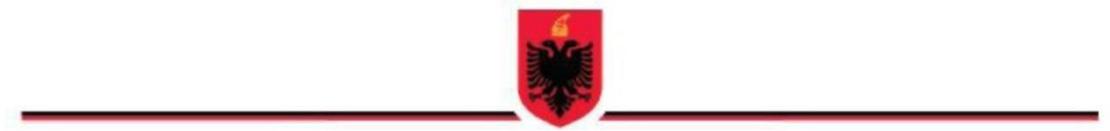 VENDIMII KOMISIONIT TË SHQYRTIMIT TË ANKIMIMITNr. III/00000007/VP		 					Datë___/___/____Emërtimi i Komisionit të Shqyrtimit të Ankimimit(emërtimi i inspektoratit shtetëror)Emri i subjektit që është ankuar, të cilit i referohet vendimi përfundimtar (kjo pjesa plotësohet nga sistemi)Në bazë të pikës 2, të nenit 51, të ligjit nr. 10433, datë 16.6.2011, “Për inspektimin në Republikën e Shqipërisë” dhe ankimit për vendimin përfundimtar nr._________,  datë____, i subjektit ________________________________________(emërtimi i subjektit që është ankuar) (kjo pjesë plotësohet nga sistemi).	Pasi shqyrtoi ankesën e këtij subjekti dhe masën administrative të marrë (shpjegimi i fakteve që janë bërë shkak për vendosje të dënimit administrativ), Komisionit të Shqyrtimit të AnkimimitVENDOSI:Lënien në fuqi të vendimit përfundimtar dhe rrëzimin e ankimit për vendimin përfundimtar2. Shfuqizimin e vendimit përfundimtar dhe pranimin e ankimit për vendimin përfundimtar3. Ndryshimin e vendimit përfundimtar, duke pranuar pjesërisht ankimin për vendimin përfundimtarPër sa më sipër urdhëroj lënien (nëse zgjidhet opsioni 1)/ndërprerjen (nëse zgjidhet opsioni 2)/  ndryshimin (nëse zgjidhet opsioni 3) të masës urgjente përkatëse (gjenerohet nga sistemi masa e marrë).KRYEINSPEKTORI(sipas VKM-së për krijimin e ISH-së)Nënshkrimi, vula e institucionitKundër vendimit të Komisionit të Shqyrtimit të Ankimimit mund të bëhet ankim në gjykatë sipas ligjit.REPUBLIKA E SHQIPËRISËMINISTRIA XXXINSPEKTORATI SHTETËROR XXXDREJTORIA RAJONALE______________ 